INTERCEPTSyntax:INTERCEPT  (  known-ys  ,  known-xs  )Description: Computes the point at which a line will intersect the y-axis by using existing x-values and y-values. The intercept point is based on a best-fit regression line plotted through the known x-values and known y-values.Mathematical Formula:The equation for the intercept of the regression line, a, is: 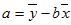 where the slope, b, is calculated as: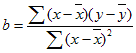 and where x and y are the sample means AVERAGE(known-xs) and AVERAGE(known-ys).Arguments:Return Type and Value: number – The point at which a line will intersect the y-axis by using existing x-values and y-values.However, ifknown-ys and known-xs contain a different number of data points, the return value is unspecified.known-ys or known-xs contain no data points, the return value is unspecified.[Example:

INTERCEPT({2,3,9,1,8},{6,5,11,7,5}) results in 0.048387097

end example]NameTypeDescriptionknown-ysnumber, name, array, reference to numberThe dependent set of observations or data. If an array or reference argument contains text, logical values, or empty cells, those values are ignored; however, cells with the value 0 are included.known-xsnumber, name, array, reference to numberThe independent set of observations or data. If an array or reference argument contains text, logical values, or empty cells, those values are ignored; however, cells with the value 0 are included.